December 13, 2016Docket No. A-2012-2294010Utility Code: 1714419BRIAN RUSHEEXCO RESOURCES (PA) LLC260 EXECUTIVE DRIVE STE 100CRANBERRY TOWNSHIP PA 16066			RE: Act 127 Registration Pipeline Ownership Change	Dear Mr. Rushe:This letter serves to acknowledge your notification to the Commission of the sale of EXCO Resources (PA) LLC’s (EXCO) sale of conventional assets (including the pipeline assets associated with Docket No. A-2012-2294010) to Alliance Petroleum Corporation on July 1, 2016.  As you state that EXCO no longer owns the pipeline assets associated with Docket No. A-2012-2294010 as defined in the Gas and Hazardous Liquids Pipeline Act, Act 127 of 2011, the Commission will remove EXCO from its Registry.The Commission reminds EXCO that if it were to acquire any jurisdictional assets in the future, it must file an Initial Registration Form with the Commission in order to comply with the mandates of Act 127.Please direct any questions to Stephen Jakab, Financial Analyst, Technical Utility Services at email sjakab@pa.gov (preferred) or (717) 783-6174.						Sincerely,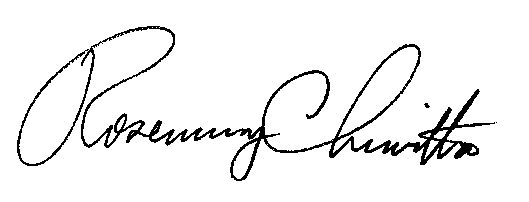 	Rosemary Chiavetta	Secretarycc: Bureau of Administration, Assessments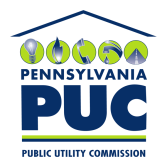 COMMONWEALTH OF PENNSYLVANIAPENNSYLVANIA PUBLIC UTILITY COMMISSION400 NORTH STREET, HARRISBURG, PA 17120IN REPLY PLEASE REFER TO OUR FILE